П О С Т А Н О В Л Е Н И Е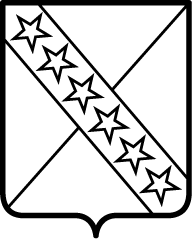 АДМИНИСТРАЦИИ ПРИАЗОВСКОГО СЕЛЬСКОГО ПОСЕЛЕНИЯ      ПРИМОРСКО-АХТАРСКОГО РАЙОНАот 3.08.2021 года                                                                                            № 99станица ПриазовскаяО внесении изменений и дополнений в постановление администрации Приазовского сельского поселения Приморско-Ахтарского района от 20 октября 2020 года № 159 «Об утверждении   муниципальной программы  «Информационное освещение деятельности органов местного самоуправления Приазовского сельского поселения Приморско-Ахтарского района» на 2021-2023 годы»»          В соответствии с Федеральным законом от 6 октября 2003 года № 131-ФЗ «Об общих принципах организации местного самоуправления в Российской Федерации», постановлением администрации Приморско-Ахтарского Приазовского сельского поселения Приморско-Ахтарского района от 28 июля 2014 года  № 102 «Об утверждении Порядка принятия решения о разработке, формировании, реализации и оценки эффективности реализации муниципальных программ Приазовского сельского поселения Приморско-Ахтарского района», постановлением администрации Приазовского сельского поселения Приморско-Ахтарского района  от 11 августа 2020 года № 118 «Об утверждении Перечня муниципальных программ Приазовского сельского поселения Приморско-Ахтарского района  на 2021 год», Уставом    Приазовского сельского поселения Приморско-Ахтарского района, администрация Приазовского сельского  поселения     Приморско-Ахтарского      района    п о с т а н о в л я е т:           1. Внести в приложение к постановлению администрации Приазовского сельского поселения Приморско-Ахтарского района от 20 октября 2020 года № 159 «Об утверждении   муниципальной программы  «Информационное освещение деятельности органов местного самоуправления Приазовского сельского поселения Приморско-Ахтарского района» на 2021-2023 годы» « МУНИЦИПАЛЬНАЯ ПРОГРАММА «Информационное освещение деятельности органов местного самоуправления Приазовского сельского поселения Приморско-Ахтарского района» на 2021-2023 годы» ПАСПОРТмуниципальной программы «Информационное освещение деятельности органов местного самоуправления Приазовского сельского поселения Приморско-Ахтарского района» на 2021-2023 годы» следующие изменения:     абзац «изложить в новой редакции:«        «        абзац        «4. Обоснование ресурсного обеспечения муниципальной программыФинансирование Программы осуществляется за счет средств местного бюджета на соответствующий финансовый год. С учетом возможностей бюджета Приазовского сельского поселения Приморско-Ахтарского района объемы средств, направляемых на реализацию Программы, уточняются при разработке проекта бюджета на соответствующий финансовый год.        изложить в новой редакции:        ««4. Обоснование ресурсного обеспечения муниципальной программыФинансирование Программы осуществляется за счет средств местного бюджета на соответствующий финансовый год. С учетом возможностей бюджета Приазовского сельского поселения Приморско-Ахтарского района объемы средств, направляемых на реализацию Программы, уточняются при разработке проекта бюджета на соответствующий финансовый год.       «          1.2 Приложение № 1 к муниципальной программе «Информационное освещение деятельности органов местного самоуправления Приазовского сельского поселения Приморско-Ахтарского района» на 2021-2023 годы», «ЦЕЛИ, ЗАДАЧИ И ЦЕЛЕВЫЕ ПОКАЗАТЕЛИ МУНИЦИПАЛЬНОЙ ПРОГРАММЫ «Информационное освещение деятельности органов местного самоуправления Приазовского сельского поселения Приморско-Ахтарского района» на 2021-2023 годы» изложить в новой редакции согласно приложению № 1 к настоящему постановлению.     1.3 Приложение № 2 к муниципальной программе «Информационное освещение деятельности органов местного самоуправления Приазовского сельского поселения Приморско-Ахтарского района» на 2021-2023 годы», «ПЕРЕЧЕНЬ ОСНОВНЫХ МЕРОПРИЯТИЙ муниципальной программ «Информационное освещение деятельности органов местного самоуправления Приазовского сельского поселения Приморско-Ахтарского района» на 2021-2023 годы» изложить в новой редакции согласно приложению № 2 к настоящему постановлению.        2. Контроль за выполнением  настоящего постановления оставляю за собой.        3. Постановление вступает в силу с момента его подписания.Исполняющий обязанностиглавы Приазовского сельского поселения Приморско-Ахтарского района                                 Н.В.БалаклеецПРИЛОЖЕНИЕ № 1к постановлению администрацииПриазовского сельского поселенияПриморско-Ахтарского районаот 3.08.2021 года № 99ПРИЛОЖЕНИЕ №1к муниципальной программе«Информационное освещение деятельности органов местного самоуправления Приазовского сельского поселения Приморско-Ахтарского района» на 2021-2023 годы»ЦЕЛИ, ЗАДАЧИ И ЦЕЛЕВЫЕ ПОКАЗАТЕЛИ МУНИЦИПАЛЬНОЙ ПРОГРАММЫ«Информационное освещение деятельности органов местного самоуправления Приазовского сельского поселения Приморско-Ахтарского района» на 2021-2023 годы»Ведущий специалист администрации Приазовского сельского поселения Приморско-Ахтарского района                                                                                                                         Н.Н.Медведева                                           ПРИЛОЖЕНИЕ № 2к постановлению администрацииПриазовского сельского поселенияПриморско-Ахтарского районаот 3.08.2021 года № 99ПРИЛОЖЕНИЕ №2к муниципальной программе«Информационное освещение деятельности органов местного самоуправления Приазовского сельского поселения Приморско-Ахтарского района» на 2021-2023 годы»ПЕРЕЧЕНЬ ОСНОВНЫХ МЕРОПРИЯТИЙмуниципальной программы«Информационное освещение деятельности органов местного самоуправления Приазовского сельского поселения Приморско-Ахтарского района» на 2021-2023 годы»Ведущий специалист администрации Приазовского сельского поселения Приморско-Ахтарского района                                                                                                                         Н.Н.Медведева   Объемы бюджетных ассигнований муниципальной программыОбъем финансирования за счет средств местного бюджета составляет 320,0  тыс. рублей, в том числе по годам:2021 год – 160,0 тыс. рублей;2022 год – 80,0 тыс. рублей;2023 год -  80,0 тыс. рублей.Объемы бюджетных ассигнований муниципальной программыОбъем финансирования за счет средств местного бюджета составляет 400,0  тыс. рублей, в том числе по годам:2021 год – 240,0 тыс. рублей;2019 год – 80,0 тыс. рублей;2020 год -  80,0 тыс. рублей.Наименование мероприятияОбъем финансирования Программы (тыс.руб.)Объем финансирования Программы (тыс.руб.)Объем финансирования Программы (тыс.руб.)Объем финансирования Программы (тыс.руб.)Наименование мероприятия2021 год2022 год2023 годИТОГОРаспространение информационных материалов в периодических печатных изданиях160,080,080,0320,0ИТОГО160,080,080,0320,0Наименование мероприятияОбъем финансирования Программы (тыс.руб.)Объем финансирования Программы (тыс.руб.)Объем финансирования Программы (тыс.руб.)Объем финансирования Программы (тыс.руб.)Наименование мероприятия2021 год2022 год2023 годИТОГОРаспространение информационных материалов в периодических печатных изданиях240,080,080,0400,0ИТОГО240,080,080,0400,0№п/пНаименование целевого показателяЕдиница измеренияЕдиница измеренияСтатусСтатусЗначение показателейЗначение показателейЗначение показателейЗначение показателейЗначение показателей№п/пНаименование целевого показателяЕдиница измеренияЕдиница измеренияСтатусСтатус2021 г.2021 г.2022 г.2022 г.2023 г.12334455667Муниципальная программа «Информационное освещение деятельности органов местного самоуправления Приазовского сельского поселения Приморско-Ахтарского района» на 2021-2023 годы»Муниципальная программа «Информационное освещение деятельности органов местного самоуправления Приазовского сельского поселения Приморско-Ахтарского района» на 2021-2023 годы»Муниципальная программа «Информационное освещение деятельности органов местного самоуправления Приазовского сельского поселения Приморско-Ахтарского района» на 2021-2023 годы»Муниципальная программа «Информационное освещение деятельности органов местного самоуправления Приазовского сельского поселения Приморско-Ахтарского района» на 2021-2023 годы»Муниципальная программа «Информационное освещение деятельности органов местного самоуправления Приазовского сельского поселения Приморско-Ахтарского района» на 2021-2023 годы»Муниципальная программа «Информационное освещение деятельности органов местного самоуправления Приазовского сельского поселения Приморско-Ахтарского района» на 2021-2023 годы»Муниципальная программа «Информационное освещение деятельности органов местного самоуправления Приазовского сельского поселения Приморско-Ахтарского района» на 2021-2023 годы»Муниципальная программа «Информационное освещение деятельности органов местного самоуправления Приазовского сельского поселения Приморско-Ахтарского района» на 2021-2023 годы»Муниципальная программа «Информационное освещение деятельности органов местного самоуправления Приазовского сельского поселения Приморско-Ахтарского района» на 2021-2023 годы»Муниципальная программа «Информационное освещение деятельности органов местного самоуправления Приазовского сельского поселения Приморско-Ахтарского района» на 2021-2023 годы»Муниципальная программа «Информационное освещение деятельности органов местного самоуправления Приазовского сельского поселения Приморско-Ахтарского района» на 2021-2023 годы»Цели: Обеспечение информационной открытости деятельности органов местного самоуправления  Приазовского сельского поселения Приморско-Ахтарского района и реализации права граждан на получение с учетом актуальных потребностей гражданского общества полной и объективной информации; обеспечение доступа к информации о правотворчестве администрации Приазовского сельского поселения Приморско-Ахтарского района и Совета Приазовского сельского поселения Приморско-Ахтарского районЦели: Обеспечение информационной открытости деятельности органов местного самоуправления  Приазовского сельского поселения Приморско-Ахтарского района и реализации права граждан на получение с учетом актуальных потребностей гражданского общества полной и объективной информации; обеспечение доступа к информации о правотворчестве администрации Приазовского сельского поселения Приморско-Ахтарского района и Совета Приазовского сельского поселения Приморско-Ахтарского районЦели: Обеспечение информационной открытости деятельности органов местного самоуправления  Приазовского сельского поселения Приморско-Ахтарского района и реализации права граждан на получение с учетом актуальных потребностей гражданского общества полной и объективной информации; обеспечение доступа к информации о правотворчестве администрации Приазовского сельского поселения Приморско-Ахтарского района и Совета Приазовского сельского поселения Приморско-Ахтарского районЦели: Обеспечение информационной открытости деятельности органов местного самоуправления  Приазовского сельского поселения Приморско-Ахтарского района и реализации права граждан на получение с учетом актуальных потребностей гражданского общества полной и объективной информации; обеспечение доступа к информации о правотворчестве администрации Приазовского сельского поселения Приморско-Ахтарского района и Совета Приазовского сельского поселения Приморско-Ахтарского районЦели: Обеспечение информационной открытости деятельности органов местного самоуправления  Приазовского сельского поселения Приморско-Ахтарского района и реализации права граждан на получение с учетом актуальных потребностей гражданского общества полной и объективной информации; обеспечение доступа к информации о правотворчестве администрации Приазовского сельского поселения Приморско-Ахтарского района и Совета Приазовского сельского поселения Приморско-Ахтарского районЦели: Обеспечение информационной открытости деятельности органов местного самоуправления  Приазовского сельского поселения Приморско-Ахтарского района и реализации права граждан на получение с учетом актуальных потребностей гражданского общества полной и объективной информации; обеспечение доступа к информации о правотворчестве администрации Приазовского сельского поселения Приморско-Ахтарского района и Совета Приазовского сельского поселения Приморско-Ахтарского районЦели: Обеспечение информационной открытости деятельности органов местного самоуправления  Приазовского сельского поселения Приморско-Ахтарского района и реализации права граждан на получение с учетом актуальных потребностей гражданского общества полной и объективной информации; обеспечение доступа к информации о правотворчестве администрации Приазовского сельского поселения Приморско-Ахтарского района и Совета Приазовского сельского поселения Приморско-Ахтарского районЦели: Обеспечение информационной открытости деятельности органов местного самоуправления  Приазовского сельского поселения Приморско-Ахтарского района и реализации права граждан на получение с учетом актуальных потребностей гражданского общества полной и объективной информации; обеспечение доступа к информации о правотворчестве администрации Приазовского сельского поселения Приморско-Ахтарского района и Совета Приазовского сельского поселения Приморско-Ахтарского районЦели: Обеспечение информационной открытости деятельности органов местного самоуправления  Приазовского сельского поселения Приморско-Ахтарского района и реализации права граждан на получение с учетом актуальных потребностей гражданского общества полной и объективной информации; обеспечение доступа к информации о правотворчестве администрации Приазовского сельского поселения Приморско-Ахтарского района и Совета Приазовского сельского поселения Приморско-Ахтарского районЦели: Обеспечение информационной открытости деятельности органов местного самоуправления  Приазовского сельского поселения Приморско-Ахтарского района и реализации права граждан на получение с учетом актуальных потребностей гражданского общества полной и объективной информации; обеспечение доступа к информации о правотворчестве администрации Приазовского сельского поселения Приморско-Ахтарского района и Совета Приазовского сельского поселения Приморско-Ахтарского районЦели: Обеспечение информационной открытости деятельности органов местного самоуправления  Приазовского сельского поселения Приморско-Ахтарского района и реализации права граждан на получение с учетом актуальных потребностей гражданского общества полной и объективной информации; обеспечение доступа к информации о правотворчестве администрации Приазовского сельского поселения Приморско-Ахтарского района и Совета Приазовского сельского поселения Приморско-Ахтарского районЗадачи:- своевременное опубликование нормативных правовых актов органов местного самоуправления Приазовского сельского поселения Приморско-Ахтарского районаЗадачи:- своевременное опубликование нормативных правовых актов органов местного самоуправления Приазовского сельского поселения Приморско-Ахтарского районаЗадачи:- своевременное опубликование нормативных правовых актов органов местного самоуправления Приазовского сельского поселения Приморско-Ахтарского районаЗадачи:- своевременное опубликование нормативных правовых актов органов местного самоуправления Приазовского сельского поселения Приморско-Ахтарского районаЗадачи:- своевременное опубликование нормативных правовых актов органов местного самоуправления Приазовского сельского поселения Приморско-Ахтарского районаЗадачи:- своевременное опубликование нормативных правовых актов органов местного самоуправления Приазовского сельского поселения Приморско-Ахтарского районаЗадачи:- своевременное опубликование нормативных правовых актов органов местного самоуправления Приазовского сельского поселения Приморско-Ахтарского районаЗадачи:- своевременное опубликование нормативных правовых актов органов местного самоуправления Приазовского сельского поселения Приморско-Ахтарского районаЗадачи:- своевременное опубликование нормативных правовых актов органов местного самоуправления Приазовского сельского поселения Приморско-Ахтарского районаЗадачи:- своевременное опубликование нормативных правовых актов органов местного самоуправления Приазовского сельского поселения Приморско-Ахтарского районаЗадачи:- своевременное опубликование нормативных правовых актов органов местного самоуправления Приазовского сельского поселения Приморско-Ахтарского района Целевые показатели: - распространение информационных материалов в  периодических печатных изданиях Целевые показатели: - распространение информационных материалов в  периодических печатных изданиях Целевые показатели: - распространение информационных материалов в  периодических печатных изданиях Целевые показатели: - распространение информационных материалов в  периодических печатных изданиях Целевые показатели: - распространение информационных материалов в  периодических печатных изданиях Целевые показатели: - распространение информационных материалов в  периодических печатных изданиях Целевые показатели: - распространение информационных материалов в  периодических печатных изданиях Целевые показатели: - распространение информационных материалов в  периодических печатных изданиях Целевые показатели: - распространение информационных материалов в  периодических печатных изданиях Целевые показатели: - распространение информационных материалов в  периодических печатных изданиях Целевые показатели: - распространение информационных материалов в  периодических печатных изданияхОсновное мероприятие №1  - обеспечение доступа к информации о правотворчестве администрации Приазовского сельского поселения Приморско-Ахтарского района и Совета Приазовского сельского поселения Приморско-Ахтарского районаОсновное мероприятие №1  - обеспечение доступа к информации о правотворчестве администрации Приазовского сельского поселения Приморско-Ахтарского района и Совета Приазовского сельского поселения Приморско-Ахтарского районаОсновное мероприятие №1  - обеспечение доступа к информации о правотворчестве администрации Приазовского сельского поселения Приморско-Ахтарского района и Совета Приазовского сельского поселения Приморско-Ахтарского районаОсновное мероприятие №1  - обеспечение доступа к информации о правотворчестве администрации Приазовского сельского поселения Приморско-Ахтарского района и Совета Приазовского сельского поселения Приморско-Ахтарского районаОсновное мероприятие №1  - обеспечение доступа к информации о правотворчестве администрации Приазовского сельского поселения Приморско-Ахтарского района и Совета Приазовского сельского поселения Приморско-Ахтарского районаОсновное мероприятие №1  - обеспечение доступа к информации о правотворчестве администрации Приазовского сельского поселения Приморско-Ахтарского района и Совета Приазовского сельского поселения Приморско-Ахтарского районаОсновное мероприятие №1  - обеспечение доступа к информации о правотворчестве администрации Приазовского сельского поселения Приморско-Ахтарского района и Совета Приазовского сельского поселения Приморско-Ахтарского районаОсновное мероприятие №1  - обеспечение доступа к информации о правотворчестве администрации Приазовского сельского поселения Приморско-Ахтарского района и Совета Приазовского сельского поселения Приморско-Ахтарского районаОсновное мероприятие №1  - обеспечение доступа к информации о правотворчестве администрации Приазовского сельского поселения Приморско-Ахтарского района и Совета Приазовского сельского поселения Приморско-Ахтарского районаОсновное мероприятие №1  - обеспечение доступа к информации о правотворчестве администрации Приазовского сельского поселения Приморско-Ахтарского района и Совета Приазовского сельского поселения Приморско-Ахтарского районаОсновное мероприятие №1  - обеспечение доступа к информации о правотворчестве администрации Приазовского сельского поселения Приморско-Ахтарского района и Совета Приазовского сельского поселения Приморско-Ахтарского районаЦель: сохранение информационного пространства, укрепление морально-нравственных ценностей общества, развитие культуры и сохранение культурного наследияЦель: сохранение информационного пространства, укрепление морально-нравственных ценностей общества, развитие культуры и сохранение культурного наследияЦель: сохранение информационного пространства, укрепление морально-нравственных ценностей общества, развитие культуры и сохранение культурного наследияЦель: сохранение информационного пространства, укрепление морально-нравственных ценностей общества, развитие культуры и сохранение культурного наследияЦель: сохранение информационного пространства, укрепление морально-нравственных ценностей общества, развитие культуры и сохранение культурного наследияЦель: сохранение информационного пространства, укрепление морально-нравственных ценностей общества, развитие культуры и сохранение культурного наследияЦель: сохранение информационного пространства, укрепление морально-нравственных ценностей общества, развитие культуры и сохранение культурного наследияЦель: сохранение информационного пространства, укрепление морально-нравственных ценностей общества, развитие культуры и сохранение культурного наследияЦель: сохранение информационного пространства, укрепление морально-нравственных ценностей общества, развитие культуры и сохранение культурного наследияЦель: сохранение информационного пространства, укрепление морально-нравственных ценностей общества, развитие культуры и сохранение культурного наследияЦель: сохранение информационного пространства, укрепление морально-нравственных ценностей общества, развитие культуры и сохранение культурного наследия          Задача: своевременное опубликование нормативных правовых актов органов местного самоуправления Приазовского сельского поселения Приморско-Ахтарского района          Задача: своевременное опубликование нормативных правовых актов органов местного самоуправления Приазовского сельского поселения Приморско-Ахтарского района          Задача: своевременное опубликование нормативных правовых актов органов местного самоуправления Приазовского сельского поселения Приморско-Ахтарского района          Задача: своевременное опубликование нормативных правовых актов органов местного самоуправления Приазовского сельского поселения Приморско-Ахтарского района          Задача: своевременное опубликование нормативных правовых актов органов местного самоуправления Приазовского сельского поселения Приморско-Ахтарского района          Задача: своевременное опубликование нормативных правовых актов органов местного самоуправления Приазовского сельского поселения Приморско-Ахтарского района          Задача: своевременное опубликование нормативных правовых актов органов местного самоуправления Приазовского сельского поселения Приморско-Ахтарского района          Задача: своевременное опубликование нормативных правовых актов органов местного самоуправления Приазовского сельского поселения Приморско-Ахтарского района          Задача: своевременное опубликование нормативных правовых актов органов местного самоуправления Приазовского сельского поселения Приморско-Ахтарского района          Задача: своевременное опубликование нормативных правовых актов органов местного самоуправления Приазовского сельского поселения Приморско-Ахтарского района          Задача: своевременное опубликование нормативных правовых актов органов местного самоуправления Приазовского сельского поселения Приморско-Ахтарского района11.1Целевой показатель: - Распространение информационных материалов в периодических печатных изданияхЦелевой показатель: - Распространение информационных материалов в периодических печатных изданияхкв.см3600006000020000200002000020000N
п/пНаименование мероприятияИсточник финансированияОбъем финансирования (тыс. рублей)Объем финансирования (тыс. рублей)Объем финансирования (тыс. рублей)Объем финансирования (тыс. рублей)Непосредственный результат реализации мероприятияУчастник муниципальной программыN
п/пНаименование мероприятияИсточник финансированиявсего2021 год2022 год2023 годНепосредственный результат реализации мероприятияУчастник муниципальной программы1234567891.муниципальная программа «Информационное освещение деятельности органов местного самоуправления Приазовского сельского поселения Приморско-Ахтарского района»муниципальная программа «Информационное освещение деятельности органов местного самоуправления Приазовского сельского поселения Приморско-Ахтарского района»муниципальная программа «Информационное освещение деятельности органов местного самоуправления Приазовского сельского поселения Приморско-Ахтарского района»муниципальная программа «Информационное освещение деятельности органов местного самоуправления Приазовского сельского поселения Приморско-Ахтарского района»муниципальная программа «Информационное освещение деятельности органов местного самоуправления Приазовского сельского поселения Приморско-Ахтарского района»муниципальная программа «Информационное освещение деятельности органов местного самоуправления Приазовского сельского поселения Приморско-Ахтарского района»муниципальная программа «Информационное освещение деятельности органов местного самоуправления Приазовского сельского поселения Приморско-Ахтарского района»муниципальная программа «Информационное освещение деятельности органов местного самоуправления Приазовского сельского поселения Приморско-Ахтарского района»1.1.- Распространение информационных материалов в периодических печатных изданияхвсего400,0240,080,080,0информации о правотворчестве администрации Приазовского сельского поселения Приморско-Ахтарского района и Совета Приазовского сельского поселения Приморско-Ахтарского администрации Приазовского сельского поселения Приморско-Ахтарского района1.1.- Распространение информационных материалов в периодических печатных изданияхместный бюджет400,0240,080,080,0информации о правотворчестве администрации Приазовского сельского поселения Приморско-Ахтарского района и Совета Приазовского сельского поселения Приморско-Ахтарского администрации Приазовского сельского поселения Приморско-Ахтарского района1.1.- Распространение информационных материалов в периодических печатных изданияхкраевой бюджет----информации о правотворчестве администрации Приазовского сельского поселения Приморско-Ахтарского района и Совета Приазовского сельского поселения Приморско-Ахтарского администрации Приазовского сельского поселения Приморско-Ахтарского района1.1.- Распространение информационных материалов в периодических печатных изданияхфедеральный бюджет----информации о правотворчестве администрации Приазовского сельского поселения Приморско-Ахтарского района и Совета Приазовского сельского поселения Приморско-Ахтарского администрации Приазовского сельского поселения Приморско-Ахтарского района1.1.- Распространение информационных материалов в периодических печатных изданияхвнебюджетные источники----информации о правотворчестве администрации Приазовского сельского поселения Приморско-Ахтарского района и Совета Приазовского сельского поселения Приморско-Ахтарского администрации Приазовского сельского поселения Приморско-Ахтарского районаИтого:всего400,0240,080,080,0Итого:местный бюджет400,0240,080,080,0Итого:краевой бюджет----Итого:федеральный бюджет----Итого:внебюджетные источники----